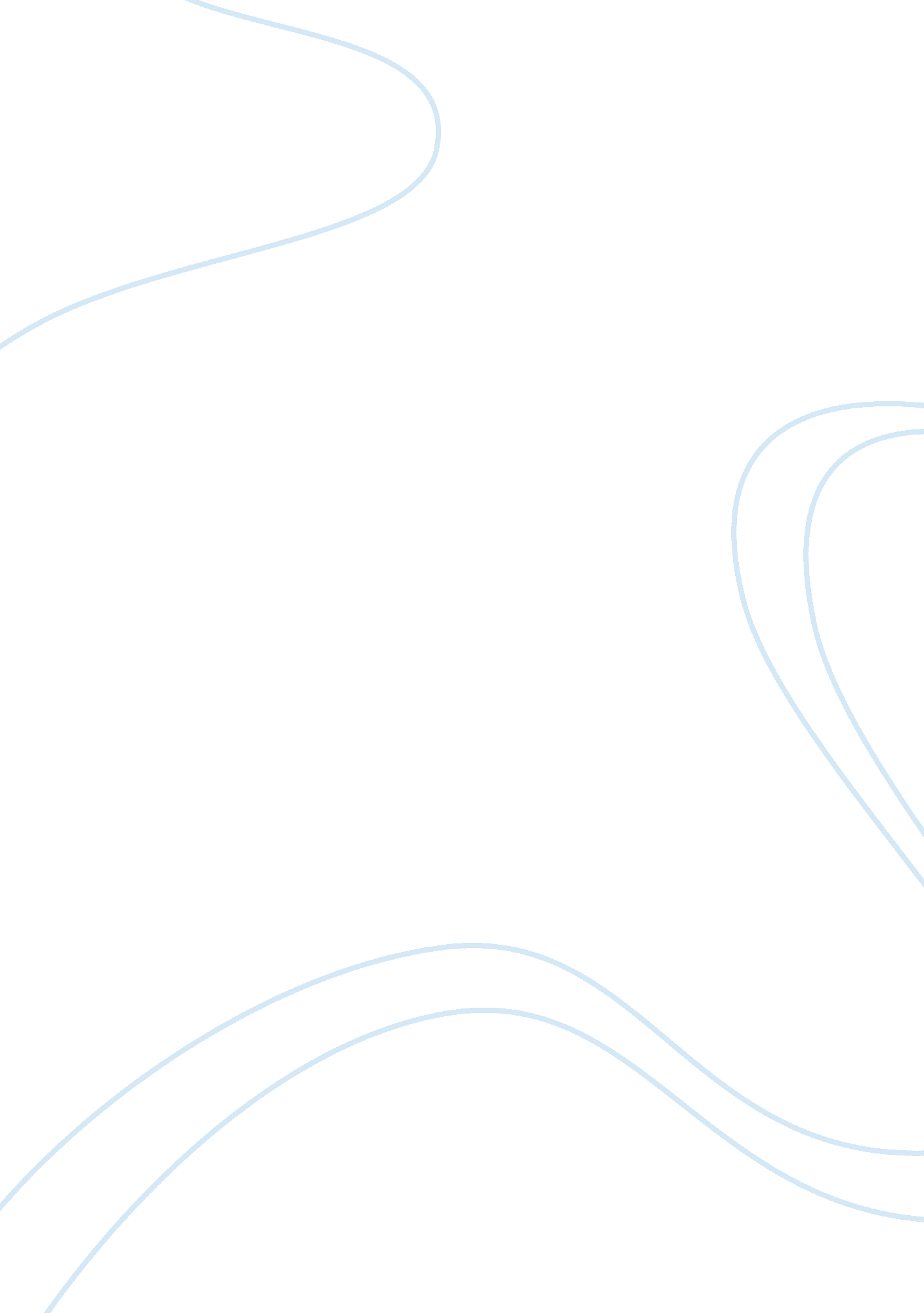 Evaluation planBusiness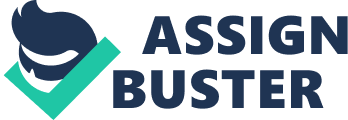 The Continental Senior Center-Evaluation Plan John Thompson HSM/270 Valmarie Turner December 18th, 2011 The Continental Senior Center is in need of change. The reason I say this is because this community which is made up of senior citizens prominently, not only as the population, but the leaders and teachers as well would profit by letting change come into the society. I want to create an infrastructure which would allow the mergers of new home real estate with a younger organization and also take care of the poverty stricken seniors who are struggling not only with their health, but financially as well. The evaluation team that I propose would come in and take polls and testimony from all of the neighbors from the community, and of course the leaders as well. I feel that by letting change into the community, it would eventually bring a welcome change throughout the community. By generating this poll, we could take an overall process evaluation of what each person that lives in the community really wants the most. Just take a democratic vote, and then my team could then decide which way would be the most instrumental, and positive way to move ahead with the ideas for helping the community. Even by asking family members of the seniors living there would be very helpful. In this process, we could find out just what is important to them as well what is profitable towards the community as well. Program planning would also involve outside voices as well as just from the community itself. There is a huge opportunity for both the local citizens, and the incoming younger organizations to come together and reach an agreement. An outcome evaluation could then be taken on the results of the polls and testimony of the seniors within the community, as well as the leaders, and the outside community which involves the real estate agencies, younger crowds, and overall financial supporters as well. After both types of evaluations are given, we could better track which way we should move. Because an outcome evaluation basically considers which way we should move, there would be different objectives taken into perspective. What is good for the community, what is good for the outside organizations, what is financially best for everyone involved and the overall thoughts of everyone as a whole would mean to the senior community, as well as the younger community. These are all questions that make up forming a process evaluation, and an outcome evaluation. I would like to remain focused on the outcome of the evaluation because by doing this we would have the results of the process, and we could go ahead and do what is best for everyone involved. I am sure that there would be many seniors unready to sway towards the new ideas of leadership leaning towards the younger organization, but through this process it would not only prove that change was needed, but that it was also inevitable. Then again, during the process evaluation the polls taken on the poverty stricken senior community, and their families would more than likely be up for change. We can’t be sure about this until these kinds of evaluations are given. This is the whole purpose of a process, and an outcome evaluation. Evaluation methods and the data that is produced from these two combined help to determine what is best for everyone in general, and sometimes it leans more towards the financial side. An outcome evaluation basically provide the information on how well the program is accomplishing it’s goals, and in this case, it would seem that both bases have been covered. I have determined the need and desire for a process elimination concerning this group, and I have also incorporated the results into my overall thoughts and patterns into the outcome evaluation. In the end, it will more than likely depend most heavily on the economy, and the state of the financial need of the community and the outside area. In today’s world, we deal with process evaluations every day, and the outcomes are mostly financial, which in today’s world, seems inevitable. It isn’t unflappable to think that the senior community would survive without change over to the younger and more financially stable type of environment and evaluations, but highly unlikely. References: Outcome Evaluations-EMCDDA, www. emcdda, europa. du, Practical Grant Writing and Program Evaluation, Yuen/Terao-c2003 Brooks/Cole, Workbook for Designing a Process Evaluation, www. health. state. ga. us/ . Written Assignment Grading Form for Scenario Evaluation Plan, Due in Week Five Content and Development 60 Points| Points Earned30/60| | Additional Comments:| All key elements of the assignment are covered in a substantive way. * Student creates a thorough evaluation plan for their selected program scenario in Appendix B. * The paper is 700 to 1, 050 words in length. Key elements were not covered in a substantive way. Student’s plan lacked clear direction and was fragmented. Each process should be tied to an accomplishment. Each outcome should be tied to the beneficiaries of the service. Paper did not explain the steps for an evaluation plan and the tools that would be used in this evaluation. Introduction and conclusion needs work. Please review highlighted portions. | The content is comprehensive, accurate, and persuasive. | | The paper develops a central theme or idea, directed toward the appropriate audience. | The paper links theory to relevant examples and uses the vocabulary of the theory correctly. | | Major points are stated clearly; are supported by specific details, examples, or analysis; and are organized logically. * Includes both process and outcome evaluations * Explains the evaluation tools that would be used in this evaluation plan| | The introduction provides sufficient background on the topic and previews major points. | | The conclusion is logical, flows from the body of the paper, and reviews the major points. | | | | Readability and Style 15 Points| Points Earned7. /15| | Additional Comments:| Paragraph transitions are present, logical, and maintain the flow throughout the paper. | Sentence structure needed work. Paragraph transitions did not maintain a flow throughout the paper. Headers should have been included as to maintain a flow of information in a succinct manner. Please use spell check as there were many spelling errors. | The tone is appropriate to the content and assignment. | | Sentences are complete, clear, and concise. | | Sentences are well constructed, with consistently strong, varied sentences. | Sentence transitions are present and maintain the flow of thought. | | | | Mechanics 15 Points| Points Earned10/15| | Additional Comments:| The paper, including the title page, reference page, tables, and appendixes, follows APA formatting guidelines. | Reference Page? Paper did not follow APA formatting. | Citations of original works within the body of the paper follow APA guidelines. | | The paper is laid out with effective use of headings, font styles, and white space. | | Rules of grammar, usage, and punctuation are followed. | Spelling is correct. | | | | Total 90 Points| Points Earned47. 5/90| Overall Comments: The assignment was to describe the types of evaluations you would include in your evaluation plan and how each would serve to analyze various processes or intended outcomes. An example would be the Project Wide Evaluation Plan, Objective Oriented Evaluation, etc. What are your desired results, indicators, or method or measurement, etc? Re-read chapter 4, 7, and 8. Please be sure to read the directions carefully as to not loose valuable points. | 